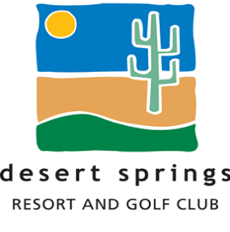 THE CARNIVAL TEXAS SCRAMBLE19TH FEBRUARY 2022FIRST PLACEWAINWRIGHT, BEN53,7FIRST PLACEBALCIUNAS, RAIMONDAS53,7FIRST PLACELEONTJEV, IGOR53,7FIRST PLACEBALCIUNIENE, SANDRA53,7SECOND PLACEFRY, SARAH55,8SECOND PLACEFLORES REYES, JUAN FRANCISCO55,8SECOND PLACEFRY, JOHN55,8SECOND PLACEDALMAU CANER, JORDI55,8THIRD PLACEGARNETT, DAVID57,1THIRD PLACECLAY, PATRICIA57,1THIRD PLACEMEAR, CHRIS57,1THIRD PLACEMEAR, DENISE57,1ADAMS, CHRIS57,9HAYDON, JOHN57,9MINTON, STUART57,9WALLACE, ROBERT57,9BOYCE, DARREN59,1OTTAWAY, SALLY59,1STOREY, LORRAINE59,1COGGON, ALISON59,1ANGUS, PHILIP59,6CHARLES, RAY59,6FULLER, RICHARD59,6TOLL, RICHARD59,6COLLEY, ROBERT59,8HOYLE, PETER59,8COLLEY, DAWN ALEXANDRA 59,8LILLEY , STEPHEN ANDREW59,8ROOT, HELEN61,5ROOT, MATTHEW61,5BOOTH,  JOHN61,5GARROD, SUE61,5THORPE, MIKE62,5WHITE, BARRY62,5WHITE, JAKI62,5THORPE, ANNE62,5DE GRAAF, WIKKIE63,1BEAMES , FREDERICK63,1BUTTERS, ROGER63,1WHITTAKER, JUDITH63,1TAYLOR, DEIRDRE67,5MATHEWSON, DAVID67,5MATHEWSON, JANET67,5TAYLOR, HOWARD67,5